Tier 0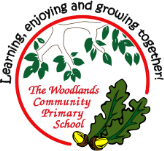 Universal Level Support Pastoral and response to general concernsFor pupils experiencing shorter term feelings of distress or an initial concern about wellbeingTier 1Universal Level Support Pastoral and response to general concernsFor pupils experiencing longer term feelings of distress that is beginning to have an impact on wellbeing and academic progressTier 2Targeted Support  Planned interventions within school to address mental health challengesFor pupils experiencing sustained feelings of anxiety or mental health challenges, or a continued response to a Tier 1 issue, that are having an impact on wellbeing and academic progressExternal Support InformationStaffordshire@Malachi.org.uk  Family support that can be self -referred or referred by schoolhttps://www.staffordshireconnects.info/kb5/staffordshire/directory/home.pageDirectory page for help in Staffordshirehttps://www.staffsscb.org.uk/If you have concerns about the well being of a child or young personhttps://www.actionforchildren.org.uk/Support that can be self- referred or referred by schoolhttps://sandbox.getcerebral.co.uk/The Sandbox is an NHS-funded service to support children and young people in South Staffordshire with their mental health and well-being.https://www.winstonswish.orgChildhood bereavement charity providing advice, support & resources for grieving childrenTier 3Personalised Support Professional referral for high level mental health concernsA continued response to a Tier 2 issue, serious concerns which require professional intervention outside of schoolExternal Support Informationhttps://www.victimsupport.org.uk/resources/new-era-staffordshire-and-stoke-trent/For support after domestic incidentshttps://www.annafreud.org/on-my-mind/youth-wellbeing/On My Mind empowers young people to make choices about their own mental health. Free information, advice & resources for children and young people from age 10–25.Free, 24/7 mental health text support in the UK | Shout 85258Shout 85258 is the UK's first free, confidential, 24/7 text support service. It's a place to go if you're struggling to cope and need mental health support. https://www.samaritans.org/how-we-can-help/contact-Whatever you're going through, call us free any time, from any phone, on 116 123.toolboxreferral@ssnmentalhealth.co.ukWe are a self-empowering wellbeing service that covers the 6 districts of South StaffordshireWhat are the concerns?A friendship issueDifficulty maintaining friendships, regular conflictMinor illness of feeling sick or headacheConflict at homeWorry about a piece of workDifficulty remaining on task or following routinesPresenting a change of behaviour such as being withdrawnStruggling to make expected progressPoor attendancePoor punctualityPresenting with frequent low-level disruptionWho will support the pupil?Class teacherTeaching AssistantBring to the attention of Pastoral LeaderHow will we respond to this concern?Use the Emotion Coaching response to connect with the pupilListen to understand their concerns and to offer reassuranceClass teacher to be made aware if not already so contact with home can be madeSupport, monitor and record any concerns, if concerns are serious then use Myconcern to report this to DSL and DDSLIn case of minor illness, use judgement to call home if needed then seek advice from a member of SLT before making a decisionIf issue isn’t resolved quickly, consult with Pastoral support to seek to move to Tier 1What are the concerns?Repetitive friendship issuesSustained periods of conflict/difficulty in managing a resolutionRegularly complaining of feeling sick or headacheMore significant anxiety around school work or daily routinesStruggling to make expected progressSustained periods of feeling low in mood or struggling to manage Divorce or change of home lifeBereavement of extended family member (grandparents)Having previously had Child Services involvementWho will support the pupil?Class teacher or Teaching Assistant with pastoral supportPastoral Lead if neededHow will we respond to this concern?Use the Emotion Coaching response to connect with the pupilListen to understand their concerns and to offer reassuranceClass teacher to contact home to discuss concernsSupport, monitor and record any concerns, if concerns are serious then use Myconcern to report this to DSL and DDSLInformal support from pastoral leadIf concerns continue or increases in severity then move up to Tier 2 by completing ELSA referral formIf concerns reduce and well being has improved, move back to Tier 0What are the concerns?Sustained periods of feeling low in mood or struggling to manageOngoing emotional regulation difficulties or anxietyRefusal to complete school work or to attend schoolSelf harm or eating issuesRisky behaviourQuestioning of gender identity or sexual orientation leading to distressBereavement of immediate family member (parent/guardian/siblingWho will support the pupil?Pastoral supportDSL if neededSupport from SENDCO if neededHow will we respond to this concern?Use the Emotion Coaching response to connect with the pupilListen to understand their concerns and to offer reassuranceClass teacher responsible for updating concerns and monitor changesConcerns to be recorded on MyconcernIn-school support and intervention with Pastoral LeadSENDCO informed of issuesConsider external agency referral with consent from homeEarly Help/Malachi Family Support/ GP/Young carers can be consideredTeam Around the Family meetings to be attended to work in tandem with external supportWhat are the concerns?Diagnosed with anxiety or depressionsOngoing emotional regulation difficulties around mental health challengesSchool refusalRisk of exclusionSustained self harm or eating issuesWitnessing and disclosing domestic abuseDisclosure of direct abuseSuicide attempts or ideationWho will support the pupil?Protocol for reporting a disclosure to be followedDSL immediately if disclosure madeSLTPastoral supportSENDCO if neededHow will we respond to this concern?Direct immediate support from DSL/DDSL/Pastoral support if disclosure madePupil will be taken to a safe place to talk, protocol to be followedUse the Emotion Coaching response to connect with the pupilListen to understand their concerns and to offer reassuranceAssess risk and contact Education Safeguarding Advice ServiceFollow advice, keeping records of contactsSLT to consider part-time timetable if suitable and with agreement with home.  Local Authority to be informed.Team Around the Family meetings to be attended to work in tandem with external support